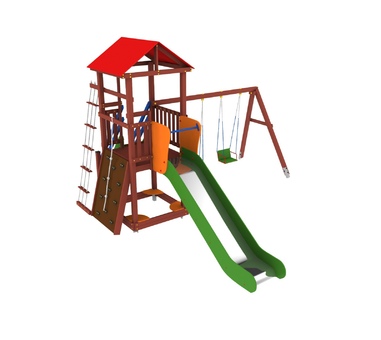 КМ-Д-01Длина, мм:3800Ширина, мм:4400Высота, мм:3200Зона безопасности, мм:5800х6400ДЕТСКИЙ КОМПЛЕКС ИЗ ДЕРЕВА АЛЯСКАДлина, мм:3800Ширина, мм:4400Высота, мм:3200Зона безопасности, мм:5800х6400Комплекс предназначена для активного отдыха детей. Детское игровое оборудование состоит из ската, лестницы с площадкой, крыши и качелей. Скат
Скат горки выполнен из цельной листовой нержавеющей стали. Высота ската не менее 500мм. Профиль спуска горки задается углублениями в бортиках безопасности ската куда и вставляется сам скат. Бортики безопасности горки выполнены по всей длине спуска. Борта ската изготавливаются из шлифованной водостойкой фанера марки ФСФ толщиной не менее 18 мм. Бортики безопасности фиксируются между собой металлическими перемычками из профиля 40х20 посредством мебельных болтов. При фиксации также происходит зажим скатов профилированных углублениях бортов безопасности. Боковые ограждения ската горки выполнены из шлифованной влагостойкой фанеры марки ФСФ толщиной не менее 15 мм скругленной и отшлифованной по торцевым срезам для обеспечения безопасности и увеличения срока службы.Крыша 
Крыша изготовлена из шлифованной влагостойкой фанера марки ФСФ толщиной не менее 15 мм скругленной и отшлифованной по торцевым срезам для обеспечения безопасности и увеличения срока службы.Лестница с площадкойСтолбы изготовлены из клееного деревянного бруса 80х80 сосновой породы сорта с закругленными углами. Материалом служит прошедшая предварительную обработку сосна, покрытая водоотталкивающими и УФ стойкими пропитками. Сверху столбы заканчиваются пластиковой заглушкой. Снизу столбы оканчиваются металлическими подпятниками выполненными из неравнополочного оцинкованного уголка 40х70х3. Ступени изготовлены из ламинированной Фанеры F/W толщиной не менее 18 мм. Перила изготовлены из доски толщиной не менее 30 мм скругленной и отшлифованной по торцевым срезам для обеспечения безопасности и увеличения срока службы. Фиксация ступеней к перилам производится посредством металлического уголка и мебельных болтов. Платформа выполнена из ламинированной F/W толщиной не менее 18 мм. К платформе крепится пол из ламинированной Фанеры F/W толщиной не менее 18 мм. Качели
Столбы и балка изготовлены из клееного деревянного бруса 80х80 сосновой породы сорта АА с закругленными углами. Материалом служит прошедшая предварительную обработку сосна, покрытая водоотталкивающими и УФ стойкими пропитками. Сверху столбы заканчиваются пластиковой заглушкой. Снизу столбы оканчиваются металлическими подпятниками выполненными из неравнополочного оцинкованного уголка. Спинка и сиденье изготовлены из шлифованной влагостойкой фанеры марки ФСФ толщиной не менее 15 мм скругленной и отшлифованной по торцевым срезам для обеспечения безопасности и увеличения срока службы. Каркас подвеса качелей изготовлен из металлической трубы. Рама качелей изготовлена из металлического профиля и металлического листа толщиной. К перекладине привариваются два рольганга на подшипниках. Подвес крепится к рольгангам с помощью цепей, которые в области хвата изолированы с помощью термоусадочной трубки.Материалы
Металлические элементы красится в 2 слоя эмалями с предварительным грунтованием и порошковыми красками на специализированной покрасочной линии. Фанерные детали обрабатываются грунтовкой на основе акриловой дисперсии и красятся эмалью акриловой на водной основе стойкой к истиранию, атмосферным осадкам и УФ излучениям. На все болтовые соединения устанавливаются декоративные пластиковые заглушки. Метизы все оцинкованы. Сварные швы гладкие.Монтаж
Для монтажа изделия используются металлические уголки 40х40х4. Монтаж представляет собой анкерование каждой точки опоры металлическим уголком в землю под определенным углом с последующей фиксацией уголка к изделию при помощи сварки на двойной шов.Комплекс предназначена для активного отдыха детей. Детское игровое оборудование состоит из ската, лестницы с площадкой, крыши и качелей. Скат
Скат горки выполнен из цельной листовой нержавеющей стали. Высота ската не менее 500мм. Профиль спуска горки задается углублениями в бортиках безопасности ската куда и вставляется сам скат. Бортики безопасности горки выполнены по всей длине спуска. Борта ската изготавливаются из шлифованной водостойкой фанера марки ФСФ толщиной не менее 18 мм. Бортики безопасности фиксируются между собой металлическими перемычками из профиля 40х20 посредством мебельных болтов. При фиксации также происходит зажим скатов профилированных углублениях бортов безопасности. Боковые ограждения ската горки выполнены из шлифованной влагостойкой фанеры марки ФСФ толщиной не менее 15 мм скругленной и отшлифованной по торцевым срезам для обеспечения безопасности и увеличения срока службы.Крыша 
Крыша изготовлена из шлифованной влагостойкой фанера марки ФСФ толщиной не менее 15 мм скругленной и отшлифованной по торцевым срезам для обеспечения безопасности и увеличения срока службы.Лестница с площадкойСтолбы изготовлены из клееного деревянного бруса 80х80 сосновой породы сорта с закругленными углами. Материалом служит прошедшая предварительную обработку сосна, покрытая водоотталкивающими и УФ стойкими пропитками. Сверху столбы заканчиваются пластиковой заглушкой. Снизу столбы оканчиваются металлическими подпятниками выполненными из неравнополочного оцинкованного уголка 40х70х3. Ступени изготовлены из ламинированной Фанеры F/W толщиной не менее 18 мм. Перила изготовлены из доски толщиной не менее 30 мм скругленной и отшлифованной по торцевым срезам для обеспечения безопасности и увеличения срока службы. Фиксация ступеней к перилам производится посредством металлического уголка и мебельных болтов. Платформа выполнена из ламинированной F/W толщиной не менее 18 мм. К платформе крепится пол из ламинированной Фанеры F/W толщиной не менее 18 мм. Качели
Столбы и балка изготовлены из клееного деревянного бруса 80х80 сосновой породы сорта АА с закругленными углами. Материалом служит прошедшая предварительную обработку сосна, покрытая водоотталкивающими и УФ стойкими пропитками. Сверху столбы заканчиваются пластиковой заглушкой. Снизу столбы оканчиваются металлическими подпятниками выполненными из неравнополочного оцинкованного уголка. Спинка и сиденье изготовлены из шлифованной влагостойкой фанеры марки ФСФ толщиной не менее 15 мм скругленной и отшлифованной по торцевым срезам для обеспечения безопасности и увеличения срока службы. Каркас подвеса качелей изготовлен из металлической трубы. Рама качелей изготовлена из металлического профиля и металлического листа толщиной. К перекладине привариваются два рольганга на подшипниках. Подвес крепится к рольгангам с помощью цепей, которые в области хвата изолированы с помощью термоусадочной трубки.Материалы
Металлические элементы красится в 2 слоя эмалями с предварительным грунтованием и порошковыми красками на специализированной покрасочной линии. Фанерные детали обрабатываются грунтовкой на основе акриловой дисперсии и красятся эмалью акриловой на водной основе стойкой к истиранию, атмосферным осадкам и УФ излучениям. На все болтовые соединения устанавливаются декоративные пластиковые заглушки. Метизы все оцинкованы. Сварные швы гладкие.Монтаж
Для монтажа изделия используются металлические уголки 40х40х4. Монтаж представляет собой анкерование каждой точки опоры металлическим уголком в землю под определенным углом с последующей фиксацией уголка к изделию при помощи сварки на двойной шов.